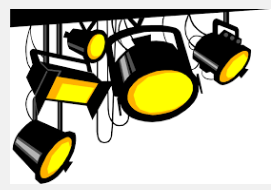                                 This Certifies That_____________         From__________________Starred in the “Bright Lights, Bright Future” ShowAt the 2017 Kansas FCCLAState Leadership Conference